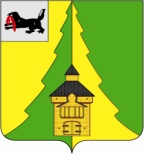 Российская ФедерацияИркутская областьНижнеилимский муниципальный районАДМИНИСТРАЦИЯ_____________________________________________________ПОСТАНОВЛЕНИЕОт « 30 »  июля 2019г. № _775__г. Железногорск-Илимский"Об утверждении Плана  мероприятий  по реализации Национальной стратегиидействий в интересах женщин на 2019-2022 годы в Нижнеилимском районе»           В целях реализации распоряжения Правительства Российской Федерации от 14.03.2018г. № 420-р «Об утверждении плана мероприятий по реализации                 в 2018 году I этапа Национальной стратегии действий в интересах женщин                   на 2017-2022 годы», распоряжения Правительства Иркутской области                          от 29.05.2018г. № 32-рзп «Об утверждении плана мероприятий по реализации               в 2018 году 1 этапа Национальной стратегии действий в интересах женщин                на 2017-2022 годы в Иркутской области», руководствуясь Уставом МО «Нижнеилимский район», администрация Нижнеилимского  муниципального районаПОСТАНОВЛЯЕТ:1.Утвердить план мероприятий по реализации Национальной стратегии действий в интересах женщин на 2019-2022 годы в Нижнеилимском районе                 (Приложение № 1).          2. Создать рабочую группу  по реализации Национальной стратегии действий в интересах женщин при Координационном совете при администрации Нижнеилимского муниципального района по реализации Плана основных мероприятий до 2020 года, проводимых в рамках Десятилетия детства в Нижнеилимском районе».         3. Утвердить состав рабочей группы  по реализации Национальной стратегии действий в интересах женщин при Координационном совете при администрации Нижнеилимского муниципального района по реализации Плана основных мероприятий до 2020 года, проводимых в рамках Десятилетия детства в Нижнеилимском районе» (Приложение № 2).4. Настоящее постановление опубликовать  в периодическом печатном издании «Вестник  Думы и администрации Нижнеилимского муниципального района» и разместить  на официальном информационном сайте МО «Нижнеилимский район».5. Контроль за исполнением настоящего постановления возложить                      на заместителя мэра района по социальной политике Т.К. Пирогову.Мэр района                                                          М.С. РомановРассылка: в дело -2, всем  ответственным исполнителям.Е.В. Дубро30206Приложение № 1УТВЕРЖДЕН Постановлением администрации Нижнеилимского муниципального района от   «____» ___________ 201 ___ года  №______ПЛАН МЕРОПРИЯТИЙ ПО РЕАЛИЗАЦИИ НАЦИОНАЛЬНОЙ СТРАТЕГИИ ДЕЙСТВИЙ В ИНТЕРЕСАХ ЖЕНЩИН НА 2019-2022 ГОДЫ                                           В НИЖНЕИЛИМСКОМ РАЙОНЕЗаместитель мэра района по социальной политике                                                                     Т.К.Пирогова                                                            Приложение № 2
                                                           к постановлению администрации
                                                           Нижнеилимского муниципального района
                                                           № __775  от  " _30___"   июля  2019г.СОСТАВ  РАБОЧЕЙ ГРУППЫпо реализации Национальной стратегии действий в интересах женщин при Координационном совете при администрации Нижнеилимского муниципального района по реализации Плана основных мероприятий до 2020 года, проводимых в рамках Десятилетия детства в Нижнеилимском районе»1. Пирогова Татьяна Константиновна – заместитель мэра района по социальной политике –  председатель рабочей группы;2. Дубро Елена Владиславовна – главный специалист отдела организационной работы и социальной политики администрации Нижнеилимского муниципального района – секретарь рабочей группы.Члены рабочей группы:3. Чибышева Ирина Андреевна – начальник Департамента образования администрации Нижнеилимского  муниципального района;4. Дудич Виктория Ивановна – консультант отдела социально- экономического отдела администрации Нижнеилимского муниципального района;        5. Василенко Светлана Александровна – начальник отдела по культуре, спорту и делам молодежи администрации Нижнеилимского муниципального района; 6. Сорокина Алена Юрьевна – консультант  КДН и ЗП администрации Нижнеилимского муниципального района;7. Гуркова  Наталья Анатольевна – главный инспектор по молодежной политике отдела по  культуре, спорту и делам молодежи администрации района; 8. Дорош Светлана Васильевна – педагог дополнительного образования МБУ ДО «Центр развития творчества детей и юношества»;      9. Артюшенко Марина Алексеевна - председатель  районного Совета женщин (по согласованию);     10. Шакирянова Татьяна Викторовна – директор ОГКУ «Управление социальной защиты населения по Нижнеилимскому району» (по согласованию)11. Бородина Раиса Александровна – директор ОГКУ СО                           «Центр социальной помощи семье и детям Нижнеилимского района»                                               (по согласованию);      12. Юртова Анна Владимировна – заместитель главного врача по детству                         и родовспоможению ОГБУЗ «Железногорская районная больница»                          (по согласованию);      13.  Карнакова Ирина  Леонидовна –  директор  ОГКУ «Центр занятости населения Нижнеилимского района» (по согласованию);      14. Ларина Марина Дмитриевна – начальник ОДН ОМВД России по Нижнеилимскому району (по согласованию);       15.   Рыбалко Надежда Федоровна – глава МО «Хребтовское городское поселение» (по согласованию);      16. Ступина Ирина Григорьевна – пресс - секретарь администрации Нижнеилимского муниципального района. Мэр района                                                  М.С.РомановЕ.В.Дубро30206№№ п/п№№ п/пНаименование мероприятияСрок исполненияСрок исполненияОтветственные исполнителиОжидаемые результатыСоздание условий для сохранения здоровья женщин всех возрастовСоздание условий для сохранения здоровья женщин всех возрастовСоздание условий для сохранения здоровья женщин всех возрастовСоздание условий для сохранения здоровья женщин всех возрастовСоздание условий для сохранения здоровья женщин всех возрастовСоздание условий для сохранения здоровья женщин всех возрастовСоздание условий для сохранения здоровья женщин всех возрастов1Проведение профилактических осмотров девочек в возрасте 15-17 лет с целью ранней диагностики гинекологических заболеваний:   проведение анализа эффективности, оказываемой первичной медико-санитарной помощи девочкам в амбулаторных условиях;   внедрение алгоритма оказания медицинской помощи девочкам с гинекологическими заболеваниями;       проведение цикла бесед в образовательных организациях по профилактике ранней беременности, инфекционных заболеваний;      проведение индивидуальной профилактической работы с девочками в возрасте 14-17 летПроведение профилактических осмотров девочек в возрасте 15-17 лет с целью ранней диагностики гинекологических заболеваний:   проведение анализа эффективности, оказываемой первичной медико-санитарной помощи девочкам в амбулаторных условиях;   внедрение алгоритма оказания медицинской помощи девочкам с гинекологическими заболеваниями;       проведение цикла бесед в образовательных организациях по профилактике ранней беременности, инфекционных заболеваний;      проведение индивидуальной профилактической работы с девочками в возрасте 14-17 летЕжегоднопостоянноЕжегоднопостоянноОГБУЗ «Железногорская районная больница» (далее – ЖРБ)                                 (по согласованию),  Департамент образования (далее - ДО), образовательные организации (далее – ОО)Профилактика заболеваний, улучшение общего и репродуктивного здоровья женского населения2Внедрение в работу женских консультаций «Порядок оказания медицинской помощи женщинам с гинекологическими заболеваниями»;  проведение анализа эффективности диспансерного наблюдения женщин в женских консультациях (1, 2, 3 диспансерные группы)Внедрение в работу женских консультаций «Порядок оказания медицинской помощи женщинам с гинекологическими заболеваниями»;  проведение анализа эффективности диспансерного наблюдения женщин в женских консультациях (1, 2, 3 диспансерные группы)Ежегоднопо плануЕжегоднопо плануЖРБ (по согласованию)Профилактика заболеваний, улучшение общего и репродуктивного здоровья женского населения3Проведение информационно-разъяснительных мероприятий для женщин по профилактике употребления алкоголя и наркотических средств в рамках деятельности специалиста региональной системы Проведение информационно-разъяснительных мероприятий для женщин по профилактике употребления алкоголя и наркотических средств в рамках деятельности специалиста региональной системы ЕжегоднопостоянноЕжегоднопостоянноОтдел по культуре, спорту и делам молодежи администрации района (далее - ОКСДМ),  комиссия по делам несовершеннолетних и защите их прав администрации района (далее – КДН и ЗП), районный совет женщин (по согласованию)Улучшение состояния здоровья женщин, снижение числа женщин, имеющих вредные привычки4Организация и проведение физкультурных мероприятий и спортивных мероприятий с привлечением женщин для формирования их устойчивой активной жизненной позиции.Организация и проведение спортивных мероприятий с привлечением женщин старшего поколения, приуроченных к  Дню физкультурника, Дню пожилого человекаОрганизация и проведение физкультурных мероприятий и спортивных мероприятий с привлечением женщин для формирования их устойчивой активной жизненной позиции.Организация и проведение спортивных мероприятий с привлечением женщин старшего поколения, приуроченных к  Дню физкультурника, Дню пожилого человекаЕжегодноПостоянноЕжегодно Август, октябрьЕжегодноПостоянноЕжегодно Август, октябрьОКСДМ,  органы местного самоуправления (далее – ОМСУ), районный совет женщин (по согласованию), районный Совет ветеранов          (по согласованию)Улучшение состояния здоровья женщин, увеличение числа женщин ведущий здоровый образ жизни5Организация «групп здоровья" для женщин старшего поколенияОрганизация «групп здоровья" для женщин старшего поколенияЕжегодно постоянноЕжегодно постоянноРайонный Совет ветеранов (по согласованию), районный Совет женщин (по согласованию)Улучшение состояния здоровья женщин, увеличение числа женщин ведущий здоровый образ жизни6Содействие участию детей-инвалидов и женщин-инвалидов в региональных физкультурных мероприятиях и спортивных мероприятияхСодействие участию детей-инвалидов и женщин-инвалидов в региональных физкультурных мероприятиях и спортивных мероприятияхЕжегодноПо плануЕжегодноПо плануОКСДМ, ОМСУ, общественные организации        (по согласованию)Увеличение независимой активной жизниУлучшение экономического положения женщин, обеспечение роста их благосостоянияУлучшение экономического положения женщин, обеспечение роста их благосостоянияУлучшение экономического положения женщин, обеспечение роста их благосостоянияУлучшение экономического положения женщин, обеспечение роста их благосостоянияУлучшение экономического положения женщин, обеспечение роста их благосостоянияУлучшение экономического положения женщин, обеспечение роста их благосостоянияУлучшение экономического положения женщин, обеспечение роста их благосостояния7Организация профессионального обучения и дополнительного профессионального образования женщин, находящихся в отпуске по уходу за ребенком до достижения им возраста 3 лет, а также безработных женщин в связи с необходимостью формирования актуальных компетенций и квалификаций в целях трудоустройстваОрганизация профессионального обучения и дополнительного профессионального образования женщин, находящихся в отпуске по уходу за ребенком до достижения им возраста 3 лет, а также безработных женщин в связи с необходимостью формирования актуальных компетенций и квалификаций в целях трудоустройстваежегоднопостоянноОГКУ «Центр занятости населения Нижнеилимского района» (далее - ЦЗН) (по согласованию), профессиональный колледж (далее – ПКЖИ) (по согласованию)ОГКУ «Центр занятости населения Нижнеилимского района» (далее - ЦЗН) (по согласованию), профессиональный колледж (далее – ПКЖИ) (по согласованию)Повышение конкурентоспособности женщин на рынке труда8Содействие самозанятости безработным женщинам, включая оказание единовременной финансовой помощи при их государственной регистрации в качестве юридического лица, индивидуального предпринимателя либо крестьянского (фермерского) хозяйства, а также единовременной финансовой помощи на подготовку документов для соответствующей государственной регистрации;Предоставление начинающим субъектам малого и среднего предпринимательства (женщины) финансовой поддержки в виде субсидии (гранта) на создание собственного бизнесаСодействие самозанятости безработным женщинам, включая оказание единовременной финансовой помощи при их государственной регистрации в качестве юридического лица, индивидуального предпринимателя либо крестьянского (фермерского) хозяйства, а также единовременной финансовой помощи на подготовку документов для соответствующей государственной регистрации;Предоставление начинающим субъектам малого и среднего предпринимательства (женщины) финансовой поддержки в виде субсидии (гранта) на создание собственного бизнесаЕжегодноПо мере необходи-мостиЕжегоднопо Поло-жениюЦЗН  (по согласованию)Администрация районаЦЗН  (по согласованию)Администрация районаРасширение возможностей занятости женщин9Организация  мероприятий по информированию женщин о трудовых правах и мерах, принимаемых по улучшению условий и охраны труда женщинОрганизация  мероприятий по информированию женщин о трудовых правах и мерах, принимаемых по улучшению условий и охраны труда женщинежегодноАдминистрация районаАдминистрация районаПовышение информированности женщин о правах в сфере труда10Организация обучения женщин и формирование у них новых компетенций и квалификаций, в том числе в области предпринимательской деятельностиОрганизация обучения женщин и формирование у них новых компетенций и квалификаций, в том числе в области предпринимательской деятельностиежегодноАдминистрация района, ОМСУ, ПКЖИ (по согласованию)Администрация района, ОМСУ, ПКЖИ (по согласованию)Увеличение числа женщин, являющихся учредителями или руководителями субъектов малого и среднего предпринимательстваПрофилактика и предупреждение социального неблагополучия женщин и насилия в отношении женщинПрофилактика и предупреждение социального неблагополучия женщин и насилия в отношении женщинПрофилактика и предупреждение социального неблагополучия женщин и насилия в отношении женщинПрофилактика и предупреждение социального неблагополучия женщин и насилия в отношении женщинПрофилактика и предупреждение социального неблагополучия женщин и насилия в отношении женщинПрофилактика и предупреждение социального неблагополучия женщин и насилия в отношении женщинПрофилактика и предупреждение социального неблагополучия женщин и насилия в отношении женщин11Реализация мероприятий, направленных на недопущение совершения правонарушений в отношении женщин в семьеРеализация мероприятий, направленных на недопущение совершения правонарушений в отношении женщин в семьеежегоднопо плануОМВД России по Нижнеилимскому району                   (по согласованию)ОМВД России по Нижнеилимскому району                   (по согласованию)Предотвращение всех форм насилия в отношении женщин12Обеспечение постановки на профилактический учет и проведение соответствующей профилактической работы с лицами, допускающими правонарушения в семье в отношении женщинОбеспечение постановки на профилактический учет и проведение соответствующей профилактической работы с лицами, допускающими правонарушения в семье в отношении женщинежегоднопостоянноОМВД России по Нижнеилимскому району     (по согласованию),  КДН и ЗПОМВД России по Нижнеилимскому району     (по согласованию),  КДН и ЗПСокращение масштабов насилия в отношении женщин и детейРасширение участия женщин в общественно - политической жизниРасширение участия женщин в общественно - политической жизниРасширение участия женщин в общественно - политической жизниРасширение участия женщин в общественно - политической жизниРасширение участия женщин в общественно - политической жизниРасширение участия женщин в общественно - политической жизниРасширение участия женщин в общественно - политической жизни13Организация и проведение встреч мэра района, специалистов администрации района с женским активом, членами   общественным организациям и объединениям, реализующим мероприятия по улучшению положения женщинОрганизация и проведение встреч мэра района, специалистов администрации района с женским активом, членами   общественным организациям и объединениям, реализующим мероприятия по улучшению положения женщинЕжегоднодекабрьАдминистрация района, общественные организации (по согласованию)Администрация района, общественные организации (по согласованию)Повышение осведомленности о поддержке общественным организациям и объединениям, реализующим мероприятия по улучшению положения женщин14Организация работы и проведение Высшей народной школы, слушателями которой являются женщины старшего поколенияОрганизация работы и проведение Высшей народной школы, слушателями которой являются женщины старшего поколенияЕжегодноежеквартальноРайонный Совет ветеранов (по согласованию)Районный Совет ветеранов (по согласованию)Повышение активности жизни15Оказание информационной, консультативной помощи содействия общественным организациям и объединениям, реализующим мероприятия по улучшению положения женщинОказание информационной, консультативной помощи содействия общественным организациям и объединениям, реализующим мероприятия по улучшению положения женщинЕжегоднопостоянноАдминистрация района, ОМСУ, районный совет женщин (по согласованию), районное общество многодетных семей (по согласованию)Администрация района, ОМСУ, районный совет женщин (по согласованию), районное общество многодетных семей (по согласованию)Повышение осведомленности о поддержке общественным организациям и объединениям, реализующим мероприятия по улучшению положения женщин16Формирование рабочей группы  по реализации национальной стратегии действий в интересах женщин при Координационном совете  при администрации  Нижнеилимского муниципального        района по реализации Плана  основных мероприятий  до 2020 года, проводимых в рамках  Десятилетия детства   в Нижнеилимском районеФормирование рабочей группы  по реализации национальной стратегии действий в интересах женщин при Координационном совете  при администрации  Нижнеилимского муниципального        района по реализации Плана  основных мероприятий  до 2020 года, проводимых в рамках  Десятилетия детства   в Нижнеилимском районеИюль- август 2019 годаАдминистрация районаАдминистрация районаФормирование механизма реализации основных направлений в интересах женщин17Рассмотрение вопроса о положении женщин в Нижнеилимском районе на заседании общественной палаты Нижнеилимского районаРассмотрение вопроса о положении женщин в Нижнеилимском районе на заседании общественной палаты Нижнеилимского районаНе реже 1 раза в годОбщественная палата района (по согласованию), районный совет женщин       (по согласованию),  районное общество многодетных семей (по согласованию), администрация района Общественная палата района (по согласованию), районный совет женщин       (по согласованию),  районное общество многодетных семей (по согласованию), администрация района Формирование механизма реализации основных направлении политики в интересах женщин, получение объективных данных о положении женщин